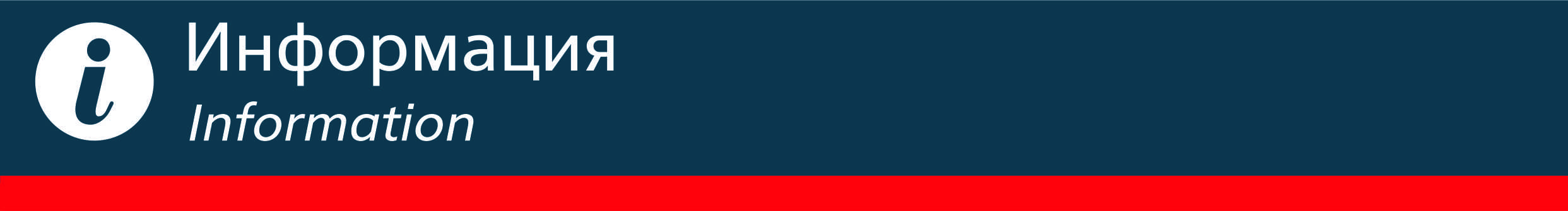                  Уважаемые пассажиры! В связи с проведением среднего ремонта пути на             перегоне Вырыпаевка - Базарная вносятся  изменения в расписание пригородных поездов.                                           15,17,19 мая 2018г.- поезд № 6176 Инза - Рачейка на участке Инза - Базарная проследует на 10 минут раньше действующего расписания:
№ 6176 Инза (отпр. 02.47) - Рачейка (приб. 05.23).                  16,18 мая 2018 г.- поезд № 6176 Инза - Рачейка будет отправляться со ст. Инза в 02 час. 19 мин, на 38 минут раньше действующего расписания:
№6176 Инза (отпр. 02.19) - Рачейка (приб. 05.13).                14,15,16,17 мая 2018г.- поезд № 6173 Рачейка - Инза на участке Вырыпаевка - Инза проследует на 3 мин. позже действующего расписания:  
№ 6173 Рачейка (отпр. 17.47) - Инза (приб. 20.20).                                       18,19 мая 2018- поезд № 6173 Рачейка - Инза на участке Патрикеево - Инза проследует на 32 мин. позже действующего расписания:  
№ 6173 Рачейка (отпр. 17.47) - Патрикеево (приб. 19.26, отпр. 19.59) -  Инза (приб. 20.54).                         ВРЕМЯ МОСКОВСКОЕАО «Башкортостанская ППК» 450095, Республика Башкортостан, г. Уфа,  ул. Центральная,13                                                              тел/факс 8 (347) 246-31-63, e-mail: info@bppc.ru, www.bppc.ru , vk.com/bashprigorod Башкортостанская пригородная 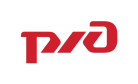 пассажирская компания                                